Service Provider Training on National Quality Assurance Standards25th May to 27th May 2016, Nagpur, MaharashtraConducted byNational Health System Resource Centre in collaboration with National Health Mission MaharashtraTRAINING REPORTSERVICE PROVIDER TRAINING ON NATIONAL QUALITY ASSURANCE STANDARDSTRAINING COORDINATORMs. Vinny Arora (Consultant, QI, NHSRC, New Delhi)Dr. Mayuri Sankhe (State Programme Officer)Ms. Anamika Nigwal (State Program Officer)Dr. Mayur L. Munne(State QA Consultant)DATE OF TRAINING           25th May 2016 to 27th May 2016PLACE OF TRAINING           Conference Hall, Public Health Institute, NagpurPARTICIPANTS OF TRAINING Total no. 73 (List attached in Annexure I)COURSE SCHEDULE  The course schedule (Attached in Annexure II) outlines the day to day contents and learning methods.OBJECTIVES OF TRAININGTo equip service provider’s with knowledge of key concepts, tools and methodologies of National Quality Assurance Standards.To understand basic concepts of quality assurance, standards and how to implement them in their facilitiesProvide skill to service provider to independently assess all departments of the health care facility based on departmental checklist.To develop skills and acumen to carry out assessment of hospitals.BACKGROUNDUnder National Health Mission, to improve the quality of Health care services at public hospitals, Ministry of Health & Family welfare, Government of India, has launched National Quality Assurance Standards. To comply with these standards, Government of India has launched operational Guidelines as well as Assessor’s Guidebook for District hospitals, CHC (FRU) and PHC (24X7). For implementation and certification under National Quality Assurance Standards (NQAS), 4 types of trainings courses were designed i.e. one day awareness training, two days internal assessor training, three days service provider training and five days external assessor training. Three day service provider training is for service providers who are working in hospitals and by implementing good practices or process part will helps in to the internal assessor to conduct certification audit for facilities applying for NQAS certification/National level certification. National level certification process is organized by MOHFW or technical resource institution. Main aim of training is to understand basic concepts of quality assurance, standards and how to implement them in their facilities to aspiring Service Provider. There is fixed curriculum for the training extended up to period of three days.EXECUTIVE SUMMARYThe 1st Service Provider training is conducted by NHSRC in collaboration with NHM, Maharashtra from 25th May 2016 to 27th May 2016 at Conference hall, PHI Nagpur.  The aim of training was to strengthen service provider’s knowledge of key concepts, tools, and methodologies for assessment of National Quality Assurance Standards. Course curriculum for training was prepared by the NHSRC and was duly syndicated with state requirements. Participants were from diverse background including Medical Officers, District Program Managers, District Quality Assurance Coordinators, Matrons, Sister Incharges & Staff Nurse’s.The participants were given-A copy of Operational Guidelines.A copy of Assessor’s guidebook for District Hospital(Volume1 & Volume 2) A bag with writing pad & pen.Hard copy of guidelines, exercises and material wherever required during training.The programme had 15 sessions & 4 exercises, spread over a period of three days. Feedback from the participants was taken and the report contains analysis and suggestions given by the participants. The overall rating of the programme in feedback has been average with an overall score of 3.93 on a 5 point scale.DAYWISE SUMMARY OF THE PRESENTATIONSDay 1In the first presentation of the training Ms. Vinny Arora, Consultant, NHSRC explained “Key Concepts and Principles of Quality Assurance in Public Health Facilities”. She had explained following things in his session Definition of Quality Perspectives of the QualityKey Concept of QualityPrinciples of Quality ManagementNational Quality Assurance Standard for Healthcare FacilitiesSecond session was taken by Ms. Richa Sharma, Consultant, NHSRC on “Overview of National Quality Assurance Program and standards”. She has explained National Quality Assurance Programme, checklist information, key features of the programme, snapshot of all eight areas of concerns and the standards concerning them. This helped the participants to acquaint themselves with the newly introduced National Quality Assurance Programme. After the presentation Ms. Vinny Arora, Consultant, NHSRC imparted session on “Quality Team Formulation”. She explained about definition of team, importance of team, characteristic of team, subcommittees. In this session all participant were distributed into 4 groups for exercise as a Quality Pur, Quality Bad, Quality Nagar, and Quality Ganj on Quality Team Formation. Each group came on the stage and presented the group exercise followed by questions answers by each group.Next session was imparted by Ms. Richa Sharma, Consultant, NHSRC. In this session she has explained about “Internal assessment and Gap analysis”. She further explained about PDCA Cycle, Planning of assessment and implementation of quality assurance at facility level.Session on “Quality Assurance in Laboratory” has been imparted by Dr.  Swati Patil, Pathologist, Civil Hospital Wardha.  She explained what all requires for quality in Lab, internal quality control, external quality assurance, error classification, human resource management, equipment management, record maintenance & SOP. Last session  of the day i.e. “Process Mapping and Exercise” was imparted by Ms. Vinny Arora, Consultant, NHSRC.  She explained what is process & process mapping, importance of process mapping, symbols used in process mapping, process bottleneck, functional bottleneck, value/non value adding steps, MUDAS, value stream map etc. After that she gave exercise to all groups on process mapping.Day 2Day 2 was initiated with presentation of each group on process mapping exercise & brief recap of all the sessions of day one by Ms Vinny Arora.The topic of “Prioritization and Action Planning” was imparted by her.  She explained quality assurance cycle, gap analysis, why-why analysis, fish bone diagram, root cause analysis, action planning methodology and prioritization. After the session exercise was given to all 4 groups on action planning and prioritization. Each group presented very well.Next session was taken by Dr. Padmaja Jogewar, Principal PHI, Nagpur on “Prescription & Clinical Audit”. She explained what is audit, purpose of it, audit cycle, stages in clinical audit, medical audit, prescription audit, maternal death review. Next session was on “Group Exercise on Clinical Audits” by Ms. Richa Sharma. For every group 4 prescription paper were provided for group exercise. After 15 minutes every group performed presentation in front of all.  4th session of the day was imparted by Ms. Vinny Arora. Topic was “Hospital Infection control”. She has explained Mode of infection, difference between Antiseptic and disinfectant solution, hand hygiene, personal protective equipment, process of sterilization/ disinfectant of instrument, sharp instrument and its safe practice for prevention. Next session of the day was taken by Ms. Richa Sharma, Consultant, NHSRC. She has discussed the topic “Patient Safety”. In this session she has shown the photographs and explained through pictures about medical errors, types of medical errors, adverse events, Sentinel events, , high alert medicine, high risk medication.Last session of the day was taken by Dr. Madhuri Thorat, Addl Civil Surgeon , Daga Hospital Nagpur, on “Quality Assurance in Labor room & OT”. She explained pull and push factors for institutional delivery, present scenario of labor room in  Maharashtra State, Quality of care in labour room, quality in labour room, ideal labour room, zoning of OT and OT specifications.DAY 3Day 3 was started with brief recap of all the sessions of day one and day two by Ms. Vinny Arora. Topic on “Key Performance Indicators and tools for improvements” was taken by Ms. Richa Sharma in which she explained about all 30 KPIs, data required for KPI, how to calculate it. Even he explained quality tools like brainstorming, cause and effect diagram, fish bone diagram, check sheets, pareto analysis, control chart, run chart, root cause analysis, 5S etc. The next session was given by Dr. Ravi Mannadiyar, General Manager, Hospital Administration, Care Hospital, Nagpur . He has explained about “Quality Assurance in Accident & Emergency”. Speaker gives idea about ideal view of department, process in the department, key feature & Triage. Next session was taken by Ms. Vinny Arora on “Patient Rights & Satisfaction” in which she explained about pillars of patient rights (availability, accessibility, acceptability and outcome) and standards of patient rights as explained in area of concern B in quality assurance guideline. She also explained about patient satisfaction survey and how to analyze the patient satisfaction survey. “Standard Operating Procedure” session was taken by Ms Richa Sharma. She briefed about what is SOP, how to write SOP and implementation of SOP at facility level. Then each group worked on exercise and then presented.The last session of the entire 3 day training  i.e. “ Documentation for NQAS” was imparted by Ms. Vinny Arora. She has given a useful insight of all the documents and policies required to be prepared, committees to be formed and action plan to be followed for state & national level certification. After completion of all session of last day, NHSRC Team declared the result of each exercise performed by 4 groups and finally announced winner. At last Dr. Jadav   (Joint Director NHM Maharashtra) awarded winner group with a gift and thanked all the participants for the overwhelming participation and sincerity towards the training.PARTICIPANT FEEDBACKFollowing examination feedback was taken from participants. Evaluation of participant feedback is taken on 5 point scale. Analysis of Participant feedback is attached in Annexure IV. Overall Average scoring was of 3.93 out of 5.Most liked sessions wereMost useful topicsInfection ControlSOP FormulationKey Performance IndicatorsMedical AuditsPatient Rights & SatisfactionSuggestion to improve the trainingDuration of training should be increased from 3 days to 5 days. Training could be done at district level rather than at State level.How to improve Quality of Partograph session should be included.Require more training periodically and evaluation of service provider as per need.More demonstration of procedure in the service provider training.Legal Aspects of BMWM to be shared. Job description of all cadre of staff to be shared. Annexure IList of ParticipantsAnnexure II 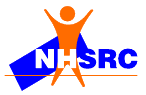 AgendaService Provider Training on National Quality Assurance Standards 25th - 27th May 2016MaharashtraAgendaAnnexure IIITeams for Exercise Groups were divided by slip distribution randomly between Service ProvidersAnnexure IVPhoto Gallery 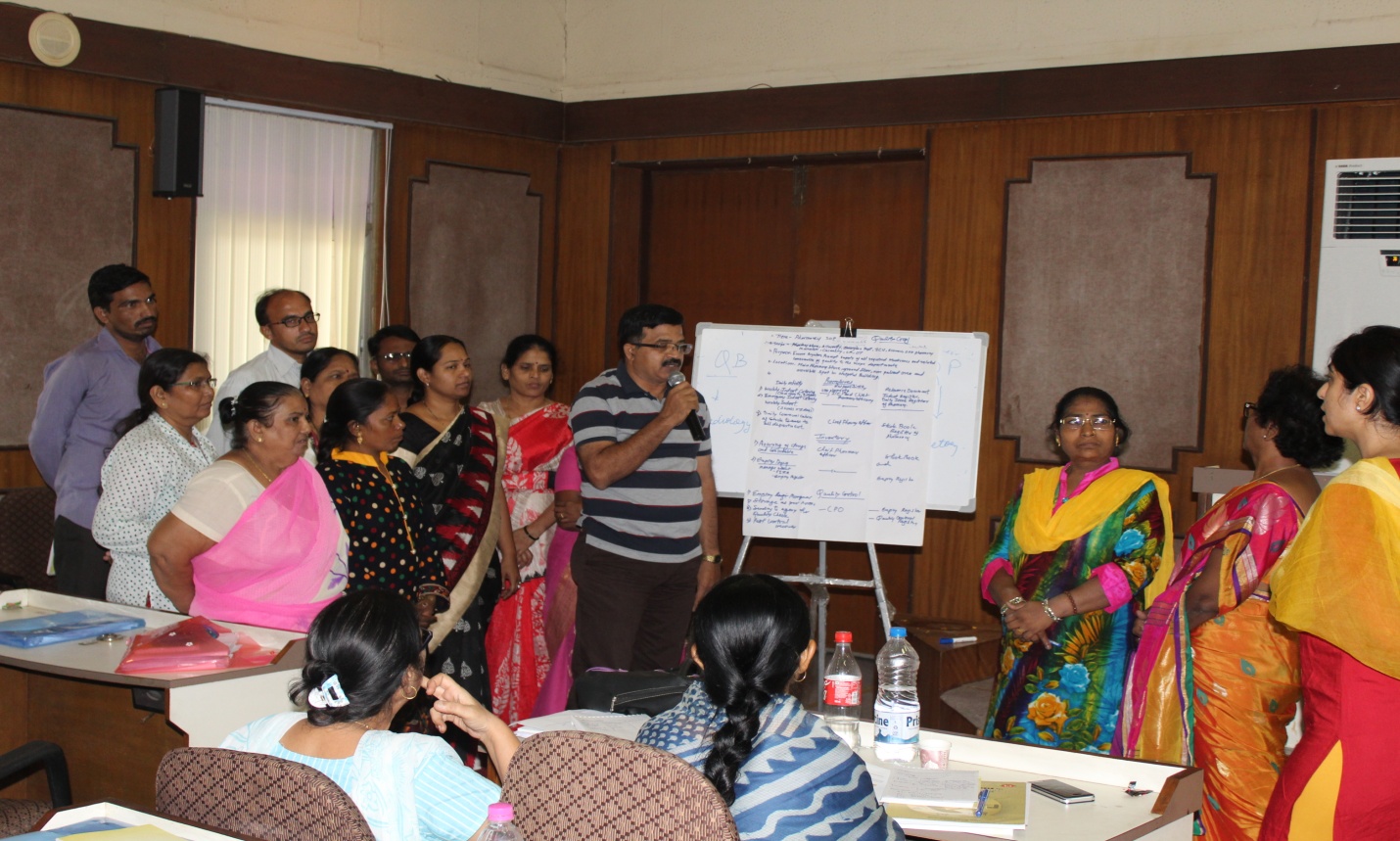 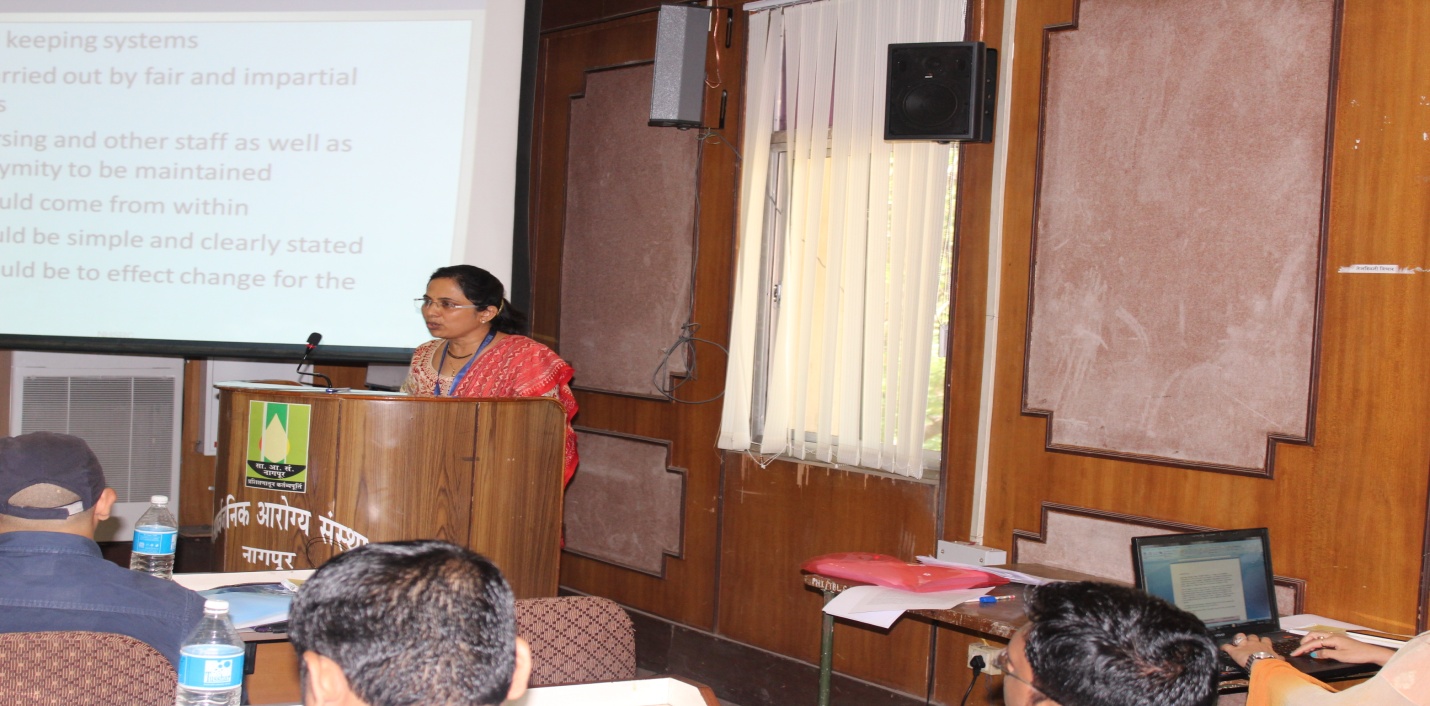 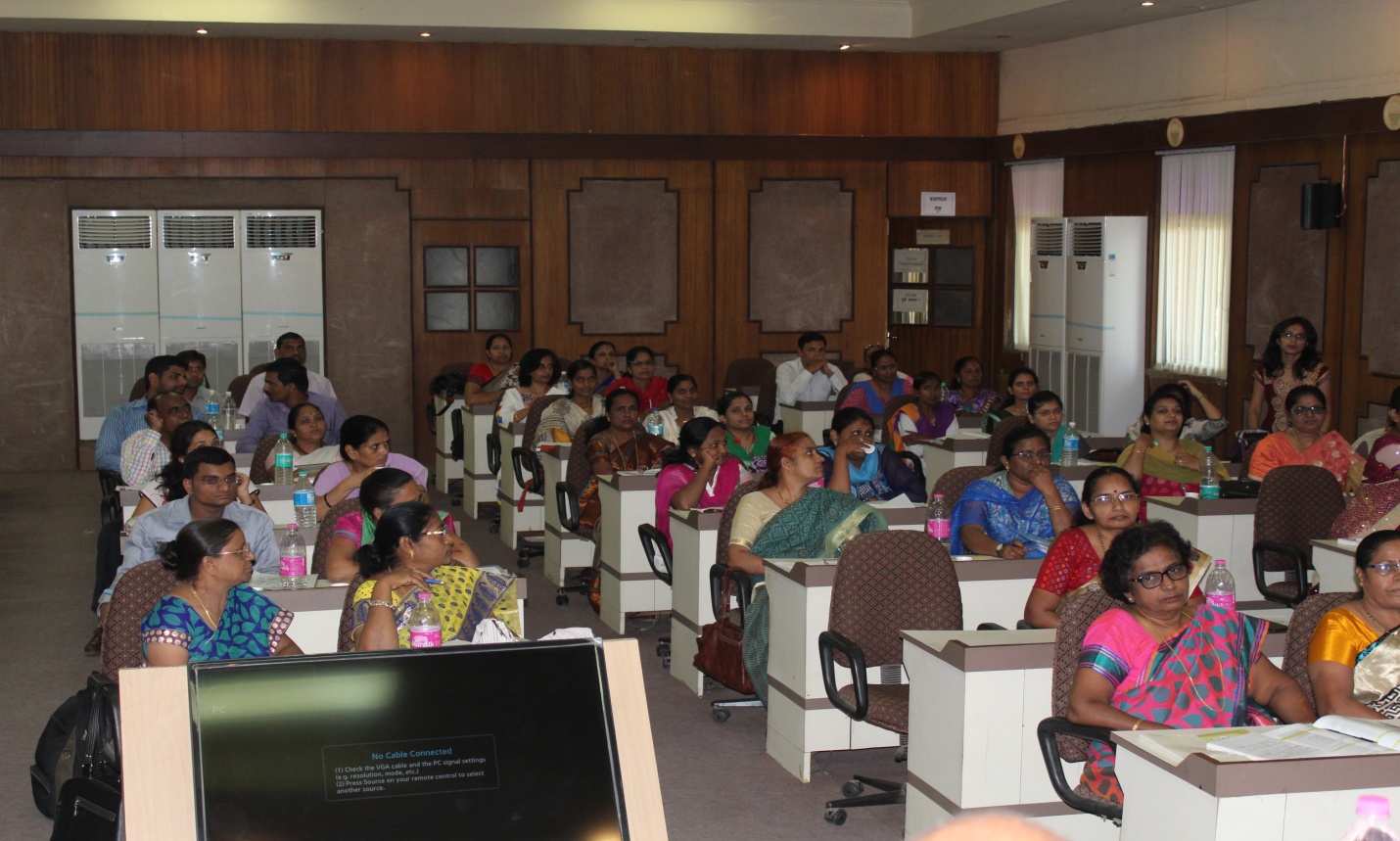 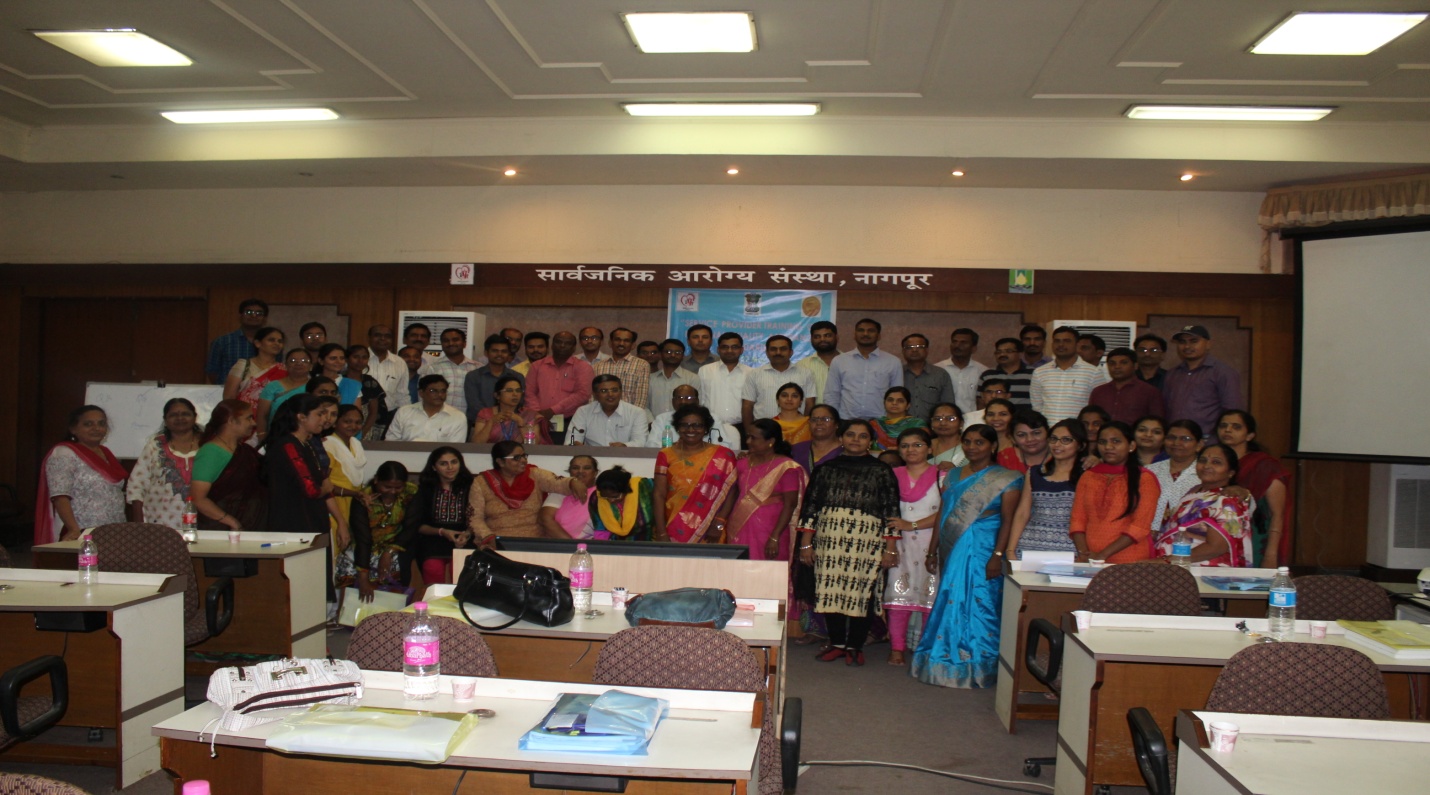 Name of Topic & PresenterScoreGroup Exercise on Clinical Audits4.29Ms. Richa Sharma4.29Prioritization & Action Planning4.14Ms. Vinny Arora4.14Overview of National Quality Assurance Program & Standards4.14Ms. Richa Sharma4.14Internal Assessment & Gap Analysis4.14Ms. Richa Sharma4.14Hospital Infection Control4.10Ms. Vinny Arora4.10Service Provider TrainingService Provider TrainingService Provider TrainingService Provider Training25th - 27th May 201625th - 27th May 201625th - 27th May 201625th - 27th May 2016S.No.Name of ParticipantDesignationDistrict1Ms. Thorat Saraswati MarutiMatronBeed2Dr. Satish Lingaram HaridasRMOBeed3Dr. Ranjit SambhajiraoMSGeorai4Ms. Pallavi KulkarniIPHS CoordinatorOsmanabad5Smt. Shital Subhash NaikareI/SKolhapur6Dr. Padmavati ramesh BhokreMSKolhapur7Dr. Sunil Shamlal BansiMOJalgaon8Dr. Kirti Tushar PatilMS Selu9Mr. Yogesh Shalikram ArbatIPHS CoordinatorBhandara10Dr. Laxman Vithalrao DeshmukhMSHiganghat11Smt. Gayatri Vilas BhosaleAss. MatronSatara12Dr. Vinit B. ZalkeEpideriologistWardha13Dr. Prashant Shantaram PutthawarDQACHingoli14Ms. Sunita Jagannath SidStaff NurseKolhapur15Mrs. Swati Vinayak TapasviStaff NursePune16Dr. Seema DeshmukhMSPune17Ms. Sujata Anand DhobleStaff NursePune18Mrs. Lata Nandkishore SataoSister I/CNagpur19Dr. Rajeshwar Dhondibarao DebawadDQACNagpur20Dr. Pallavi Annarao ReddyDQACLatur21Dr. Snehal ShirbhateDQACThane22Dr. Parag Krishna JiwatodeDQACChandrapur23Ms. Sangeeta Hari WaghStaff NurseBuldhana24Ms. Rohini H. GholaveIPHS CoordinatorBuldhana25Dr. Geeta D. KulkarniMSPune26Dr. Vilas Vasantrao JadhavMOAmravati27Dr. Santosh Ramrao NandurkarDPMBeed28Dr. Bhayekar Sachin BhagwanraoMOParbhani29Mrs. Mangala Suresh KhadseMatronThane30Mrs. Alka Sanjay AryaAss. MatronParbhani31Mr. Rajesh G. BureDPMParbhani32Ms. Kalpana Ramesh RatnakarStaff NurseKolhapur33Dr. Priyanka P. UbhadDQACYavatmal34Mrs. Gadhane Manda PrakashMatronAmravati35Dr. Sanghmitra Kashinathrao PhuleMORatnagiri36Dr. Abhijit H. DhamaleDQACJalna37Dr. Rahul Ramchandra ShindeDQACAhmednagar38Dr. Pankajkumar .P. PatleDQACGadchiroli39Mr. Mahendra Laxmanrao BhondePA (QA)Washim40Ms. Rathod Ranjana ManoharStaff NurseBeed41Ms. Alka Bhaskar JawaleMatronJalgaon42Ms. Joice Suresh ShindeStaff NurseKolhapur43Dr. Satyendra ShuklaDQACGondia44Mr. Kamble Anil PrabhuraoRBSK CoordinatorNanded45Mr. Ingle Arun BalikramjiMatronJalna46Dr. Shital Ravindra PatilMOKolhapur47Smt. Leelabai Sakhram LashkareSister I/CNashik48Dr. Nishigandha Diliprao KuteDQACNashik49Ms. Gandhile Manisha GhanshyamStaff NursePune50Ms. Karande Mangala UmeshchandraStaff NursePune51Dr. Supriya V. VetkoliMONashik52Dr. Wasef Iqbal SiddhiquiDQACAurangabad53Dr. Swapnil Fakira MoreDQACRatnagiri54Mr. Shivshankar B. LatpateStaff NurseSatara55Dr. Balachandra Omana PradhanDQACSatara56Dr. Mangesh Nareshrao RautDQACAmravati57Dr. Mujahid Mansur AlsakarDQACSindudurg58Ms. Sindhutai Kishore LavateSister I/CKolhapur59Dr. Utpala Udaram DeshbharatarDQACAkola60Mrs. Sheetal Rajan KhanolkarMatronRatnagiri61Dr. Suwarne KoweMOThane62Ms. Rajshri Vilas JadhavStaff NurseThane63Dr. Sunita S. BadheACSRamtek64 Ms. Rajendra Vasant ButteM&EPalghar65Mr. Shinde Saraoj rajeshStaff NurseKolhapur66Dr. Bhushan Dashrath ChavanDQACRaigad67Mrs. Rekha Milind KaleAss. MatronHingaghat68Mr. Mayur L. MunneState Consultant (QA)Mumbai69Ms. Animaka NigwalState Programme OfficerMumbai70Dr. Mayuri Vilas SankheState Programme OfficerMumbai71Dr. S K JadhavJoint DirectorMumbai72Mr. Sajjad Ahmad LodhiPA (QA)Nagpur73Dr Hirakani MadnaikDQACSangliDay-1Day-1Day-1TimeTopicResource Person09:00AM- 09:30AMRegistration 09:30AM -10.00AM Inaugural Address MD NHM/State representativeMD NHM10.00AM - 11.15AMKey Concepts and Principles of Quality Assurance in Public Health FacilitiesMs. Vinny Arora11:15AM - 11:30AMTEATEA11:30AM - 12:30PM Overview of National Quality Assurance Program and standardsMs. Richa Sharma12:30PM - 01:30PMQuality Team Formulation and Role PlayMs. Vinny Arora01:30PM – 02:15PMLUNCHLUNCH02:15PM – 03:15PMInternal Assessment and Gap Analysis (Tea during the session)Ms. Richa Sharma03:15PM - 04:30PMQuality Assurance in LaboratoryDr. Swati Patil04:30PM - 05:30PMProcess mapping  & exercise Ms. Vinny AroraDay-2Day-2Day-209:00AM -09:30AMRecapNHSRC team09:30AM- 10:45AMPrioritization and Action PlanningMs. Vinny Arora10:45AM - 11:15AMPrescription and Clinical Audit(Tea during the session)Dr. Padmaja Jogewar11:15AM- 11: 45 PMGroup Exercise on Clinical AuditsMs. Richa Sharma11:45 PM - 01:15 PMHospital Infection ControlMs. Vinny Arora01:15 PM - 02:15PMLUNCHLUNCH02:15PM- 03: 15 PMPatient SafetyMs. Richa Sharma03: 15 PM - 03: 30PMTEATEA03: 30PM – 04:30PMQuality Assurance in OT & Labour RoomDr. Madhuri ThoratDay-3Day-3Day-3TimeTopicResource Person09:00AM -  09:30AMRecapNHSRC team09:30AM - 10:15AM Key Performance Indicators and tools for improvementsMs. Richa Sharma10:15AM - 11:00 AM Quality Assurance in Accident & EmergencyDr. Ravi Mannadiyar11:00AM - 11:15AM TEATEA11:15AM - 12:15PMPatient Rights and SatisfactionMs. Vinny Arora12:15PM - 1:45PM Standard Operating ProceduresMs. Richa Sharma01:45PM - 02. 30PMLUNCHLUNCH02: 30PM - 03:15PMDocumentation for NQASMs. Vinny Arora03:15 PM- 04:00PM Post Training EvaluationNHSRC team04:00PM- 04:15PMValedictory and Feedback (Tea)SERVICE PROVIDER TRAINING , MAHARASHTRA (FEEDBACK EVALUATION)SERVICE PROVIDER TRAINING , MAHARASHTRA (FEEDBACK EVALUATION)SERVICE PROVIDER TRAINING , MAHARASHTRA (FEEDBACK EVALUATION)25th to 27th May 2016, Nagpur, Maharashtra25th to 27th May 2016, Nagpur, Maharashtra25th to 27th May 2016, Nagpur, MaharashtraSESSIONFACULTYAVERAGESESSIONFACULTYAVERAGEKey concepts and Principles of Quality Assurance in Public Health FacilitiesMs. Vinny Arora3.95Overview of National Quality Assurance Program & StandardsMs. Richa Sharma4.14Quality Team Formulation & Role PlayMs. Vinny Arora3.98Internal Assessment & Gap AnalysisMs. Richa Sharma4.12Quality Assurance in LaboratoryDr.  Swati Patil3.48Process Mapping & ExerciseMs. Vinny Arora3.81Prioritization & Action PlanningMs. Vinny Arora4.14Prescription & Clinical AuditDr. Padmaja Jogewar3.98Group Exercise on Clinical AuditMs. Richa Sharma4.29Hospital Infection ControlMs. Vinny Arora4.10Patient SafetyMs. Richa Sharma3.95Quality Assurance in OT & Labour RoomDr.  Madhuri Thorat3.81Key Performance Indicators & Tool for improvementsMs. Richa Sharma3.69Quality assurance in Accident & EmergencyDr.  Ravi Mannadiyar3.81Patient Rights & satisfactionMs. Vinny Arora3.88Standard Operating ProceduresMs. Richa Sharma3.86Documentation for NQASMs. Vinny Arora3.78AVERAGE 3.93